Stroom schema Meldcode en huiselijk geweld.                                                              
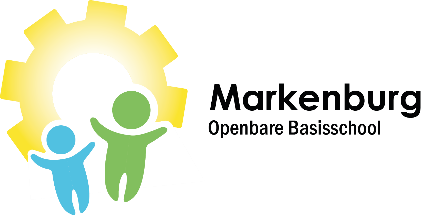 ThemaMeldcode  NormDoel Meldcode Kindermishandeling tijdig signaleren en interventies in gang te zetten, 
     opdat het geweld stopt. Bij vermoedens van kindermishandeling en huiselijk geweld     zijn beroepskrachten verplicht om de meldcode Huiselijk geweld en 
     kindermishandeling te gebruiken. 
Zie document: Kindermishandeling zien en samen aanpakken.
                           Afwegingskader meldcodeVormenEr wordt vaak onderscheid gemaakt tussen de volgende vormen van 
kindermishandeling: • Lichamelijke mishandeling: alle vormen van lichamelijk geweld. • Emotionele of geestelijke mishandeling: een volwassen persoon scheldt het    kind regelmatig uit, doet afwijzend en vijandig tegen het kind of maakt het 
     kind opzettelijk bang. • Lichamelijke verwaarlozing: het kind krijgt niet de zorg en verzorging die 
    het nodig heeft. • Emotionele of geestelijke verwaarlozing: doorlopend tekort aan positieve     aandacht voor het kind. Negeren van de behoefte van het kind aan liefde,     warmte, geborgenheid. Hieronder valt ook de situatie waarbij een kind 
     getuige is van geweld tussen ouders of verzorgers. • Seksueel misbruik: seksuele aanrakingen die een volwassene een kind 
     opdringt.Verantwoordelijke Onderwijsprofessionals; ib’er, schoolmaatschappelijk werkerVoorwaardeBespreek signalen altijd met de ouders.Ga uit van concrete signalen ( niet van horen zeggen) en leg deze signalen vast in Parnassys met datum.Tijdens signaleringStap 1: Beroepshouding; signaleren van de belemmeringen in de   
              ontwikkeling van een kind; “niet pluis gevoel”
 Stap 2: Collegiale consultatie; Deel signalen met ib’er ( ook aandachts 
               functionaris) en of andere betrokken leerkrachten.                Schakel hulp in : in eerste instantie SMW, of de contactpersoon van 
                het wijkteam/CJG.
Stap 3: Opnieuw een gesprek met ouder(s); aangeven dat je gaat melden.
                Advies; gesprek inplannen met SMW en gesprek kind met SMW.
Stap 4: Weging en risicotaxatie                Als er nog geen oplossing is kunnen de signalen, het bij collega’s 
                ingewonnen advies en de informatie uit het gesprek met de ouders 
                besproken worden in het ondersteuningsteam waaraan ook 
                jeugdhulppartners deelnemen. Ouders kunnen daarbij, indien 
                mogelijk, ook aanwezig zijn.Stap 5: Beslissen: melden bij Veilig Thuis en/of (ook) hulp organiseren              Het ondersteuningsteam/multidisciplinair overleg neemt twee 
              beslissingen:             1. Melden bij Veilig Thuis?  Wie doet de melding? En:             2. Is hulpverlening (ook) mogelijk?Stap 6: Volgen van de hulp en het proces. Contacten blijven onderhouden 
                met hulpverlening en thuisfront.